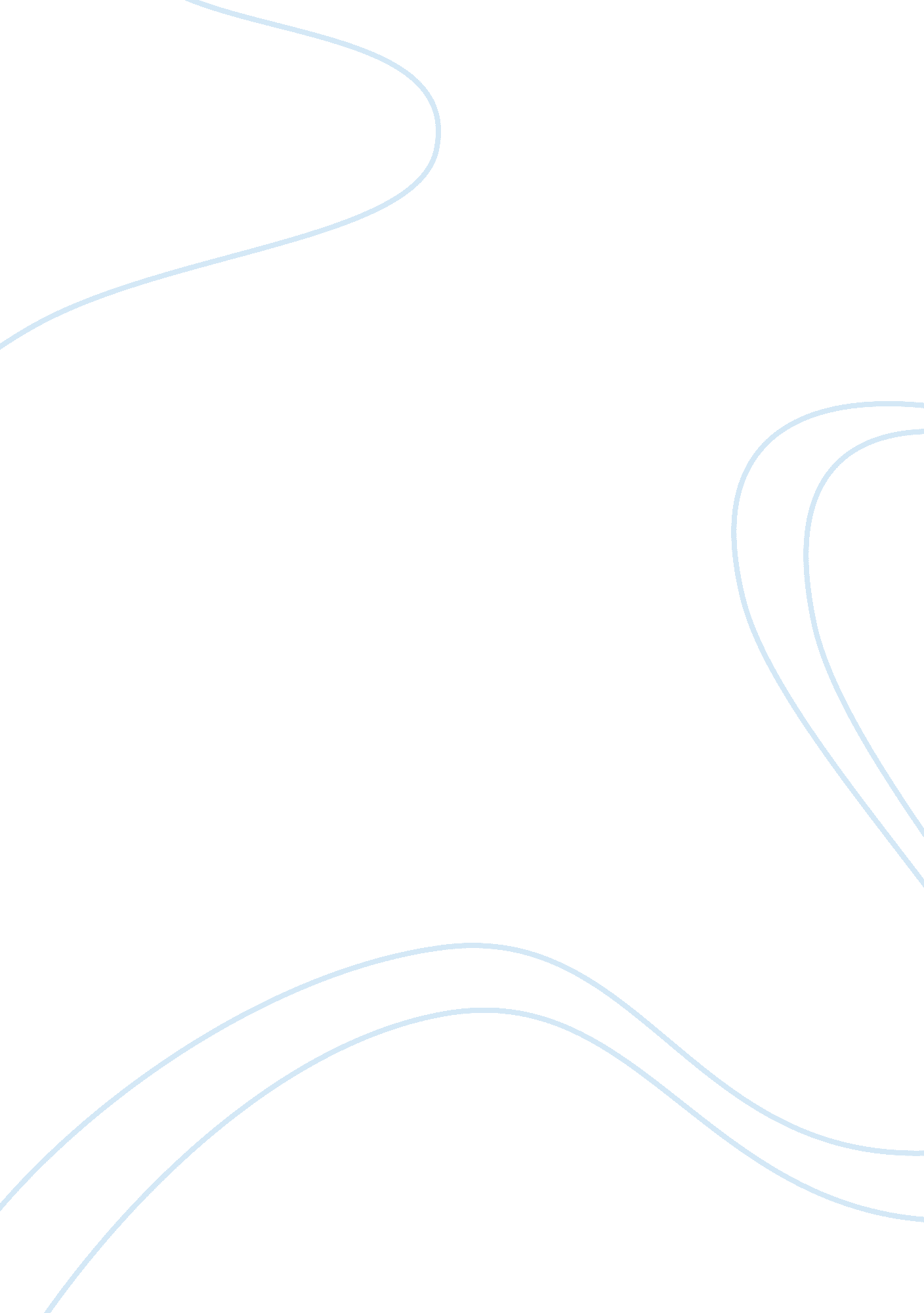 Mccarthyism and its effect on the cold war assignmentHistory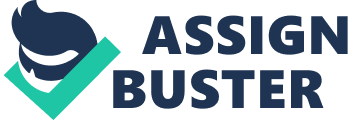 The Soviet Union’s main conflict was the enormous philosophical differences with the west. The Soviet’s exploited on communism and believed capitalism to be corrupt and a menace to the working class. The soviets rejected collaboration among themselves and industrialist countries ideologically. A wide-ranging amount of differences in the beliefs helped widen the gap between the West and the Soviets. The Soviets having control over Eastern Europe is also another cause of the Cold War. This alerted the United States with the growth of communism in European countries. The united States set up the Marshall Plan. The Marshall Plan was a cost-effective sustenance package funded by the United States. The relief money was spread throughout the war torn democratic countries to help rebuild their economy. However, no money went to the Soviet Union or any of their allies. Then out of nowhere someone made an accusation and brought about McCarthy. McCarthy is the invention of the anti-communist politics that arose around the early Cold War years. The Cold War renovated American politics in a way that exposed communism as a central part of political life. McCarthy was believed to be an absurd reaction to the rise of he secular state and the total association was resentments produced by status concern. Senator Joseph McCarthy action brought forth McCarthy and the notion of Anti-Communism. This paper will deliberate the difference among McCarthy and Anti-Communism and how the media made it public business. Further issues debated will be that of the take on American foreign policy resolutions and the impact created by anti- communism and how it altered Americans’ lives associated with the Red The Cold War was a historical affair that offered tension and stern Scare. Conflicts throughout the World. The key fenders in the Cold War occurred between the United States and its supporters, disputed by Russia and the countries allied with that country. The Democrats and Republicans fought among each other to validate who opposed communism the greatest which produce anti-communism during the late sass and early sass. McCarthy originated from the actions Of U. S. Senator Joseph McCarthy and lasted around 10 years. Senator McCarthy accused many Americans of being communists or communist supporters who were unfaithful to their country due to their political beliefs. His actions combined with the unionism growth and the Korean War conveyed on fears that led to a new Red Scare. McCarthy played on the uncertainties of the people to obtain a higher political standing within the united States Senate. The Democrats and Republicans fought amongst each other to prove who opposed communism the most which produce anti-communism during the late sass and early sass. McCarthy originated from the actions of U. S. Senator Joseph McCarthy and lasted around 10 years. Senator McCarthy accused many Americans of being communists or communist sympathizers who were disloyal to their country because of their political beliefs. His actions combined with the communist expansion and Korean War brought on fears that led to a new Red Scare. McCarthy played on the fears of the people to obtain a higher political standing within the United States Senate. During the early ass’s the senator made a name for himself, but one could say was it the best name. Senator McCarthy exposed all types of people; he accused government workers, playwrights, actors and Jews along with anyone else he assumed people would believe were communist. This witch hunt made life for many who were not communist almost impossible to endure. The Government and Hollywood were hunted and ran out of town first. Many actresses, actors, and playwrights moved to Europe and Mexico to elude the accusations and possible jail sentences. Some of the most popular actresses and actors of these times Humphrey Bogota, Lauren Abacas, and Danny Okay organized a group called the Committee for the First Amendment. This group organized to protest the pointing of the finger from government at their business. Along with the publicity of many newspaper and news cast posted throughout this news created an era of chaos and uncertainness for America. 